Załącznik nr 1 Formularz ofertowy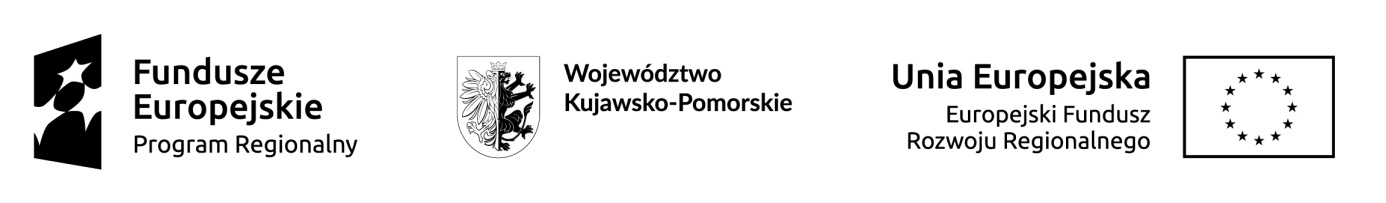 Dane oferenta:  (nazwa, adres)OFERTADotyczy: sprzęt RTV i AGDOferta jest ważna: 30 dni od daty upływu składania ofert. Termin realizacji zamówienia: do ………………………..…………….Okres gwarancji: ………………………………….. miesięcy. Wielkość przekątnej ekranu telewizora wskazanego w pkt. 2: ……………………. cali. Oferowany sprzęt RTV i AGD spełnia wymagane parametry techniczne określone w Opis przedmiotu zamówienia (pkt. 3 zapytania ofertowego). Do oferty załączam szczegółową ofertę produktową ze wskazaniem modelu i parametrów oferowanego sprzętu RTV i AGD.  ……………………………………………………………… 		         ………………………………………………………………Miejscowość i data                                                                                (podpis i pieczęć osoby/osób upoważnionych do składania ofert w imieniu Oferenta)Lp.Przedmiot zamówieniaIlośćWartość netto 
(PLN)VAT(PLN)Wartość brutto(PLN)1Zestaw Telewizorów1 zestaw2Telewizor1 szt.3Projektor/rzutnik multimedialny wraz z ekranem.1 zestaw4Odkurzacz wielofunkcyjny1 szt.RAZEMRAZEMRAZEM